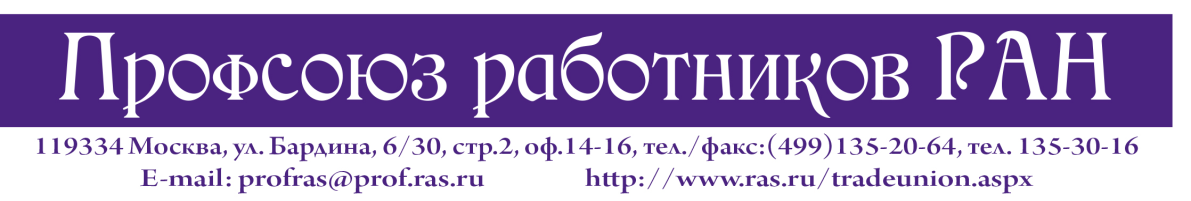 ЗАЯВЛЕНИЕУказ Президента РФ от 21 июля 2020 года № 474 предписывает Правительству РФ представить предложения по приведению майского Указа ода в соответствие с новыми целями и целевыми показателями, а также предложения по корректировке национальных проектов.Вскоре после издания этого указа в СМИ появилась информация, что Минфин предлагает провести 10%-ное сокращение расходов бюджета по многим статьям. В этой связи возникает опасение, что финансовый блок Правительства РФ приложит усилия, чтобы были установлены более скромные цели по национальным проектам. Глобальный экономический спад, вызванный пандемией COVID-19, может потребовать корректировки ряда целей, установленных в абсолютных величинах. Однако Всероссийский профессиональный союз работников Российской академии наук полагает, что в тех случаях, когда речь идет об относительных величинах, нет причин для внесения серьезных корректировок в цели и целевые показатели национальных проектов. В первую очередь это относится к национальным проектам в областях, являющихся ключевыми для обеспечения развития России в XXI веке, – таких как наука.Статистические данные показывают, что только в нескольких странах-лидерах (Китай, Южная Корея, Япония) негативное влияние пандемии на экономику оказалось слабее, чем в России. В большинстве же ведущих стран мира (США, Германии, Великобритании, Франции, Италии и т.д.) экономический спад во втором квартале 2020 года оказался более серьезным, чем в России. Нет оснований считать, что экономические условия в нашей стране ухудшились по сравнению со странами-лидерами. Скорее, верно обратное. Более того, в отличие от многих других стран, Россия даже с учетом вызванных пандемией затрат имеет низкий уровень государственного долга и высокий объем золотовалютных резервов. Майский указ 2018 года устанавливал в качестве первой цели в области науки обеспечение присутствия Россия в числе пяти ведущих стран мира, осуществляющих исследования и разработки в приоритетных областях. Профсоюз считает, что необходимо сохранить основные цели и целевые показатели национального проекта «Наука», а также обеспечить увеличение бюджетного финансирования фундаментальных исследований до 0,3 % ВВП уже в ближайшие годы в соответствие с рекомендациями Общего собрания Российской академии наук. Такие предложения были сформулированы в обращении, направленном Профсоюзом главе кабинета министров РФ. Профсоюз предлагает Академии наук, заинтересованным ведомствам и общественным организациям поддержать эту позицию.